Сумська міська радаVІІ СКЛИКАННЯ ХІV СЕСІЯРІШЕННЯвід 28 вересня 2016 року № 1115-МРм. Суми Про внесення змін до рішення Сумської міської ради від 25 травня 2016 року    № 826-МР «Про створення тимчасової контрольної комісії Сумської міської ради з питань перевірки та дослідження діяльності ТОВ «Сумитеплоенерго» стосовно ефективності використання орендованого майна – цілісного майнового комплексу»З метою уточнення повноважень тимчасової контрольної комісії Сумської  міської  ради  з  питань  перевірки   та  дослідження діяльності ТОВ «Сумитеплоенерго» стосовно ефективності використання орендованого майна – цілісного майнового комплексу, керуючись частиною  восьмою статті 11 Закону України від  21.10.2010 року № 2624-VI «Про особливості передачі в оренду чи концесію об'єктів у сферах теплопостачання, водопостачання та водовідведення, що перебувають у комунальній власності», статтею 25 Закону України від 25.05.1997 року № 280/97-ВР «Про місцеве самоврядування в Україні», Сумська міська рада                                           ВИРІШИЛА:1. Унести зміни до рішення Сумської міської ради від 25 травня 2016 року № 826 – МР «Про створення тимчасової контрольної комісії Сумської міської ради з питань перевірки та дослідження діяльності ТОВ «Сумитеплоенерго» стосовно ефективності використання орендованого майна – цілісного майнового комплексу, а саме - доповнити пункт 2 рішення абзацом 2 наступного змісту: «З метою виконання делегованих повноважень, надати тимчасовій контрольній комісії наступні права:       1. Проведення перевірки на відповідність чинному законодавству розміру орендної плати за договором оренди від 01.05.2005р. №УКМ-0047 (у редакції додаткової угоди від 30.04.2013р., б/н, далі – Договір оренди) та Договору оренди в цілому;       2.  Встановлення нормативного та фактичного розміру питомих витрат та втрат у теплових мережах на генерацію, розподілення та передачу теплової енергії, відстеження їх динаміки та впливу на тариф орендаря;      3.	 Дослідження первинних та інших документів, безпосередньо пов’язаних з користуванням орендарем комунальним майном (цілісним майновим комплексом), дослідження ефективності такого користування;      4.	 З’ясування необхідності проведення поточної інвентаризації переданого в оренду комунального майна (цілісного майнового комплексу), здійснення його незалежної оцінки;      5.	 Проведення аналізу та оцінки щорічних звітів орендаря про суми накопичених амортизаційних нарахувань, їх використання у розрізі теплової та електричної енергії, переліку вжитих орендарем заходів у період з 2006 по 2015 рр.;     6. Проведення аналізу та оцінки виконання орендарем інших своїх обов’язків за Договором оренди;     7.	Витребування та отримання від орендаря цілісного майнового комплексу, виконавчих органів СМР, підприємств, установ та організацій будь-якої інформації та документів, пов’язаних з виконанням сторонами умов Договору оренди;     8.	Залучати для роботи в комісії спеціалістів профільних служб виконавчих органів СМР, представників громадських організацій, інших фахових спеціалістів (на громадських засадах), надавати доручення та вказівки службам виконавчих органів СМР в рамках делегованих повноважень».Сумський міський голова						        О.М. ЛисенкоВиконавець: Рибальченко І.А., Крамченков А.Б.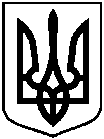 